GUÍA DE ARTE    ¿Qué necesito saber?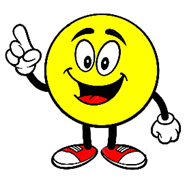 Entonces Crear es la capacidad   de producir algún elemento ya sea artística, imaginativo o intelectual.Recordemos Entorno natural En la naturaleza y en nuestro entorno estamos en constante observación de variados elementos tanto naturales como artificiales. Se llama ambiente o entorno natural al terreno que no ha sido alterado por el ser humano; es decir, que se presenta tal como fue creado por la naturaleza. Dado que la presencia del hombre siempre, de una forma u otra, termina modificando el entorno, la noción suele usarse para I.- Observa las imágenes del entorno natural para que puedas tener una idea de paisaje 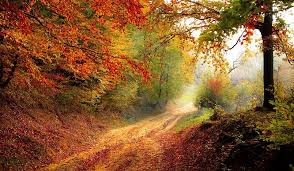 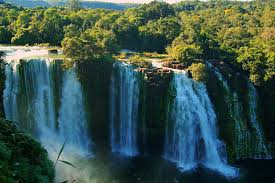 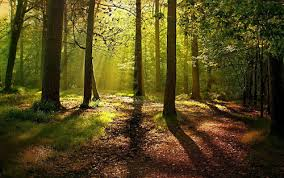 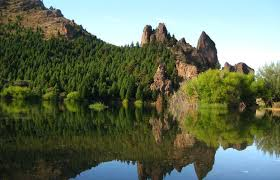 II.- Actividad observa las imágenes presentadas y guiándote por los ejemplos crea tu paisaje del entorno natural, utilizando material que tu tengas en casa como: hojas de block, arroz, tempera, plastilina, tapitas de bebidas etc.   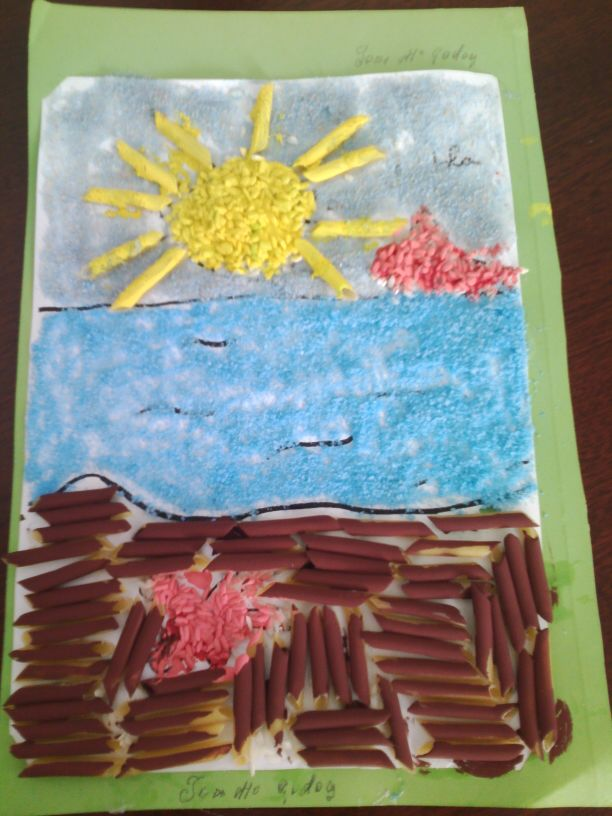 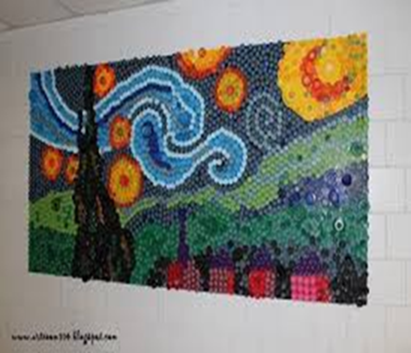 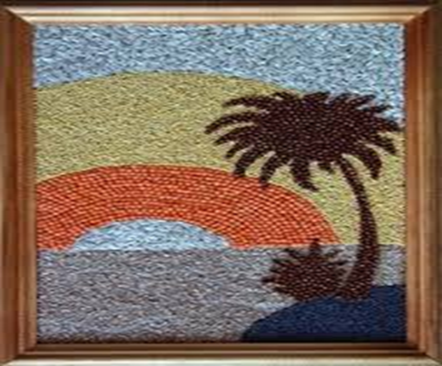 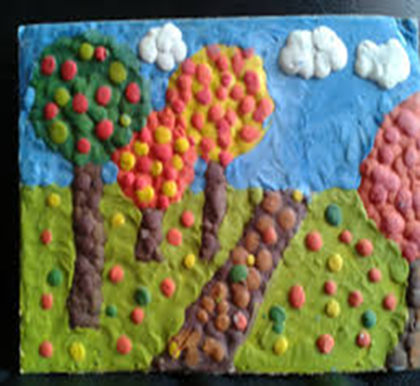 Para reflexionar ¿Para qué me sirve crear? Mencione dos razones ______________________________________________________________________________________________________________________________________________¿Cómo crees que sería nuestro planeta paisajes del entorno natural? Mencione dos ideas ________________________________________________________________________________________________________________________________________________________________Autoevaluación o Reflexión personal sobre la actividad:1.- ¿Qué fue lo más difícil de este trabajo? ¿Por qué?________________________________________________________________________________________________________________________________________________________________Recuerda enviar al whatsApp del curso la fotografía de tu paisaje creado  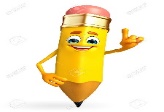 Nombre:Curso: 3°A   Fecha: semana N° 8¿QUÉ APRENDEREMOS?¿QUÉ APRENDEREMOS?¿QUÉ APRENDEREMOS?Objetivo (s):Crear trabajos de arte a partir de registros visuales, experiencias, intereses y temas del entorno natural y artístico, demostrando manejo de: › materiales de modelado, de reciclaje, naturales papeles, cartones, pegamentos, lápices, pinturas, textiles e imágenes digitales › herramientas para dibujar, pintar, cortar, modelar unir y tecnológicas (pincel, tijera, mirete, computador, cámara fotográfica, entre otras) › procedimientos de dibujo, pintura, grabado, escultura, técnicas mixtas, artesanía, fotografía, entre otros OA 3Objetivo (s):Crear trabajos de arte a partir de registros visuales, experiencias, intereses y temas del entorno natural y artístico, demostrando manejo de: › materiales de modelado, de reciclaje, naturales papeles, cartones, pegamentos, lápices, pinturas, textiles e imágenes digitales › herramientas para dibujar, pintar, cortar, modelar unir y tecnológicas (pincel, tijera, mirete, computador, cámara fotográfica, entre otras) › procedimientos de dibujo, pintura, grabado, escultura, técnicas mixtas, artesanía, fotografía, entre otros OA 3Objetivo (s):Crear trabajos de arte a partir de registros visuales, experiencias, intereses y temas del entorno natural y artístico, demostrando manejo de: › materiales de modelado, de reciclaje, naturales papeles, cartones, pegamentos, lápices, pinturas, textiles e imágenes digitales › herramientas para dibujar, pintar, cortar, modelar unir y tecnológicas (pincel, tijera, mirete, computador, cámara fotográfica, entre otras) › procedimientos de dibujo, pintura, grabado, escultura, técnicas mixtas, artesanía, fotografía, entre otros OA 3Contenidos: entorno natural Contenidos: entorno natural Contenidos: entorno natural Objetivo de la semana: Crear trabajos de arte a partir de experiencias, intereses temas del entorno natural, experimentan con diversos materiales, mediante guía de trabajoObjetivo de la semana: Crear trabajos de arte a partir de experiencias, intereses temas del entorno natural, experimentan con diversos materiales, mediante guía de trabajoObjetivo de la semana: Crear trabajos de arte a partir de experiencias, intereses temas del entorno natural, experimentan con diversos materiales, mediante guía de trabajoHabilidad: CrearHabilidad: CrearHabilidad: Crear